Mardi 1er septembreDéfi-rentrée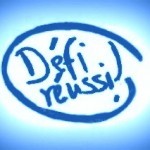 Le défi de la rentrée :Aujourd’hui j’ai réussi le défi de me présenter de différentes manières :Avec une petite carte de présentation en production d’écrit.En anglais avec la chanson « Hello what’s your name ? »En expression corporelle en choisissant un animal qui me représente.En arts visuels en dessinant à la manière de l’artiste Isabelle Kessidjan.Je te félicite pour ta rentrée !